Отчет по проведению музейного занятия по предмету «Музейная педагогика в деятельности дефектолога»Мы, студентки группы 2ДД, Арсентьева Ольга, Ковальчук Дарья и Махмудова Гульнора 14.12.17 г. в 13.30 ч. в стенах Иркутского областного краеведческого музея г. Иркутска (отдел природы) провели музейное занятие на тему «Животные Сибири: медведь и лиса», Наши посетители: умственно отсталые ученики двух первых классов СКОШ № 10 г. Иркутска (11 человек). Длительность занятия – 25 минут. Целью нашего занятия являлось формирование представлений о медведе и лисе: внешний вид, питание, их особенности и повадки.Музейное занятие было для нас первым знакомством с детьми, имеющими подобное отклонение. Дети достаточно активно отвечали на вопросы,  Как нам показалось, детям занятие понравилось, особенно им понравились экспонаты и подвижные игры с персонажами в костюмах. Своим занятие мы остались довольны, за исключением некоторых нюансов. В процессе подготовки к занятию, у нас возникли трудности в подборе подвижных игр для детей.Мы благодарим за помощь в проведении занятия администрацию музея и педагогов СКОШ №10.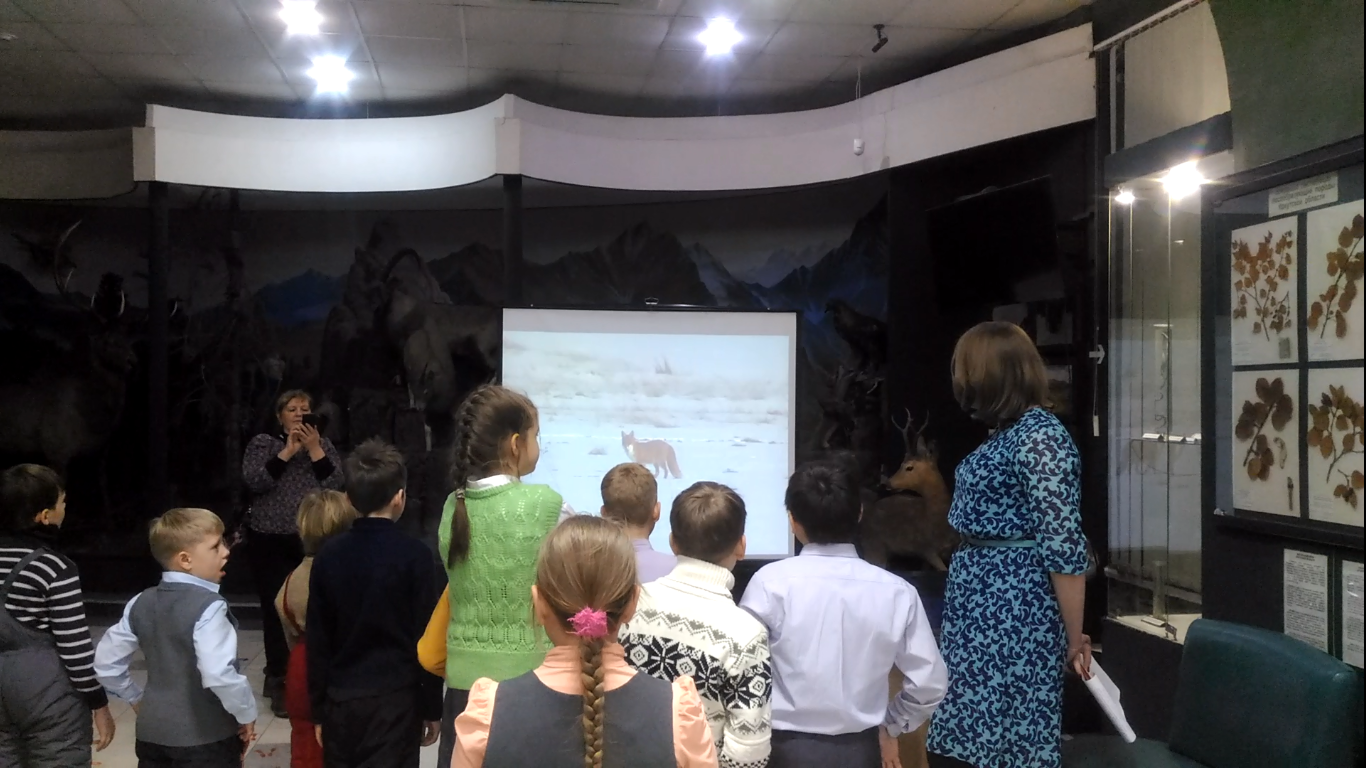 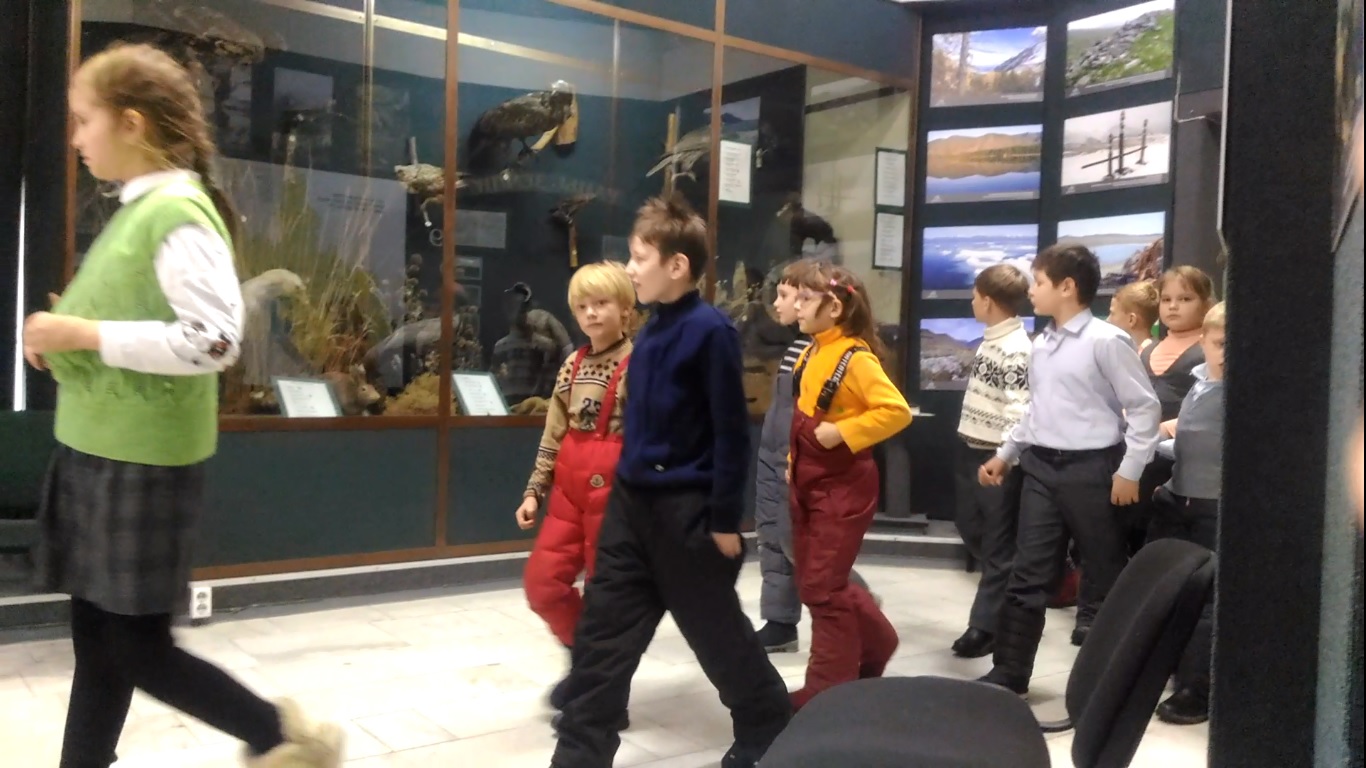 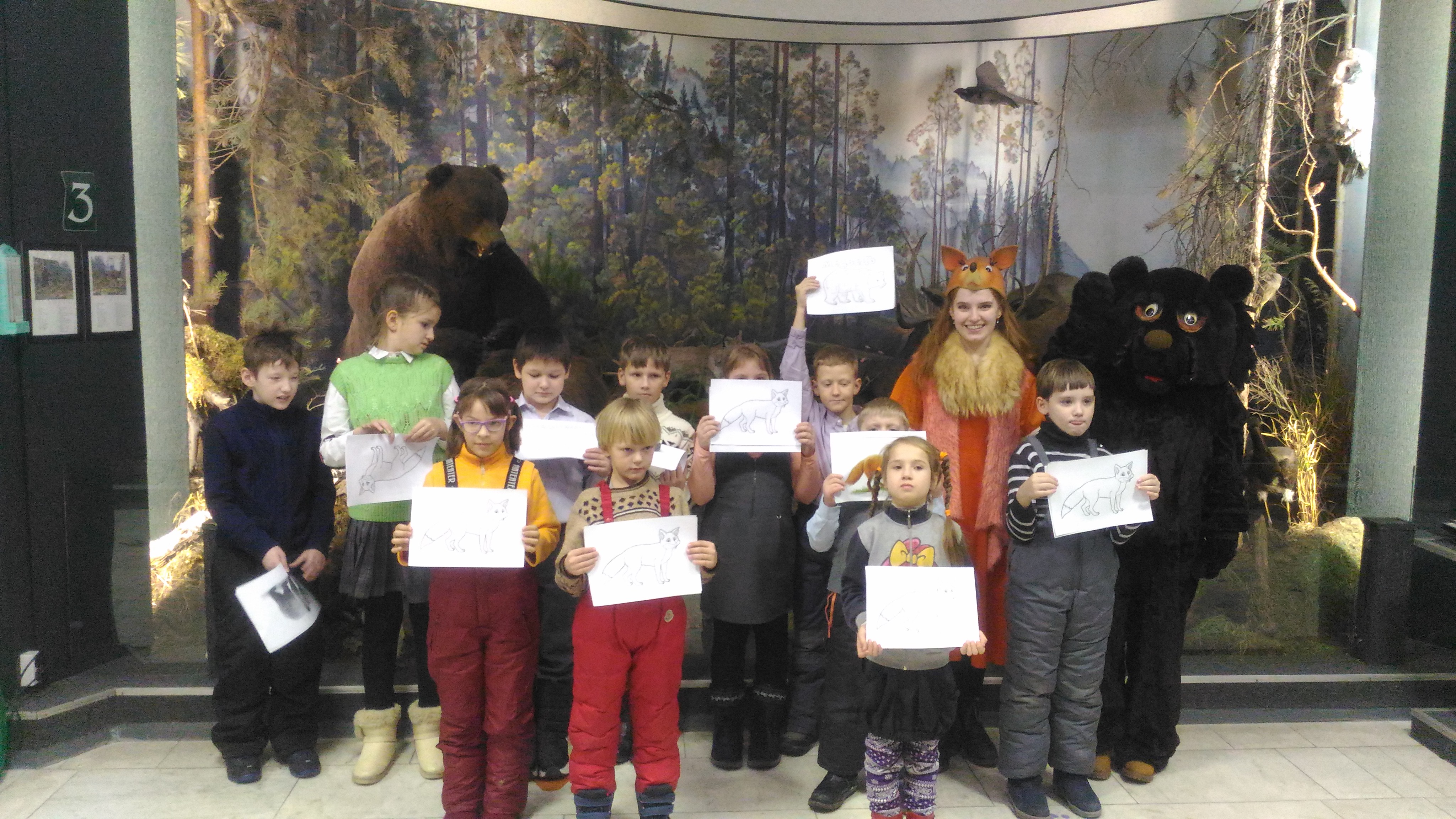 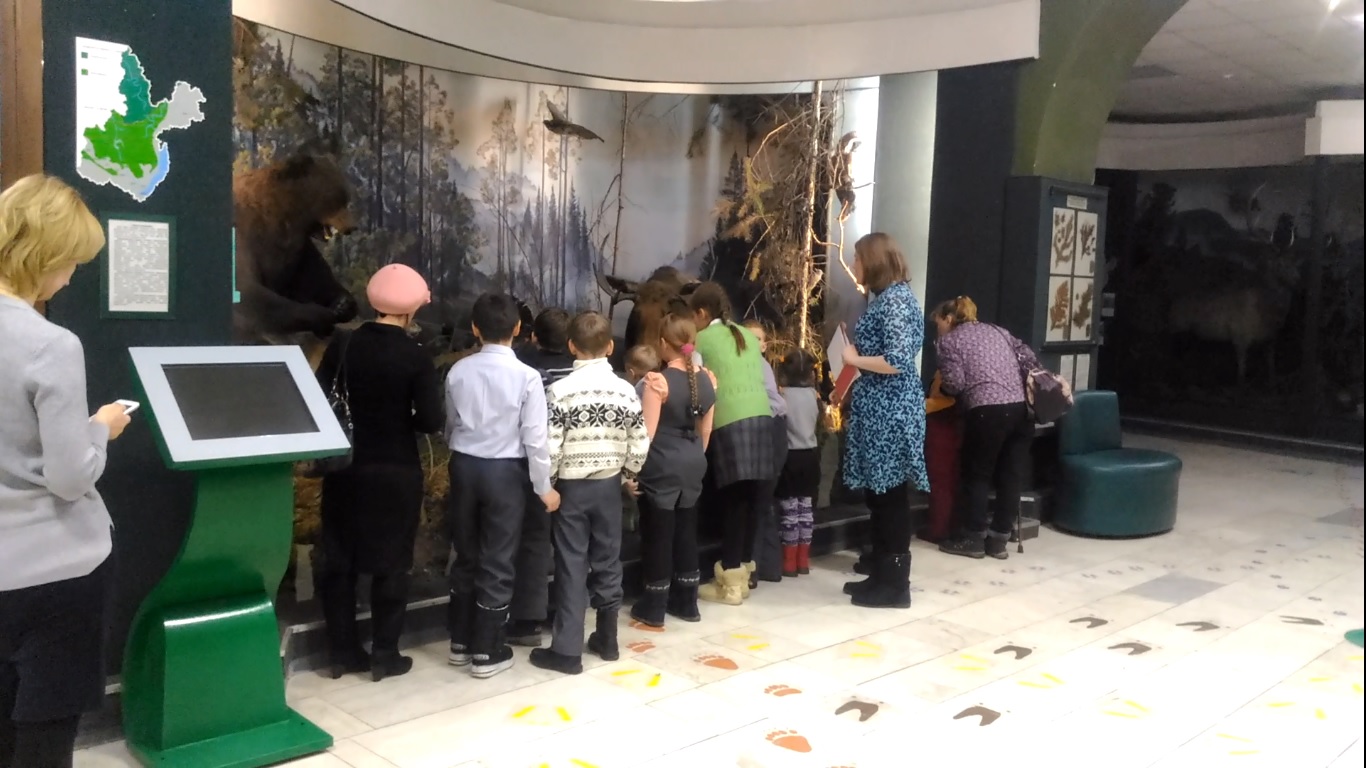 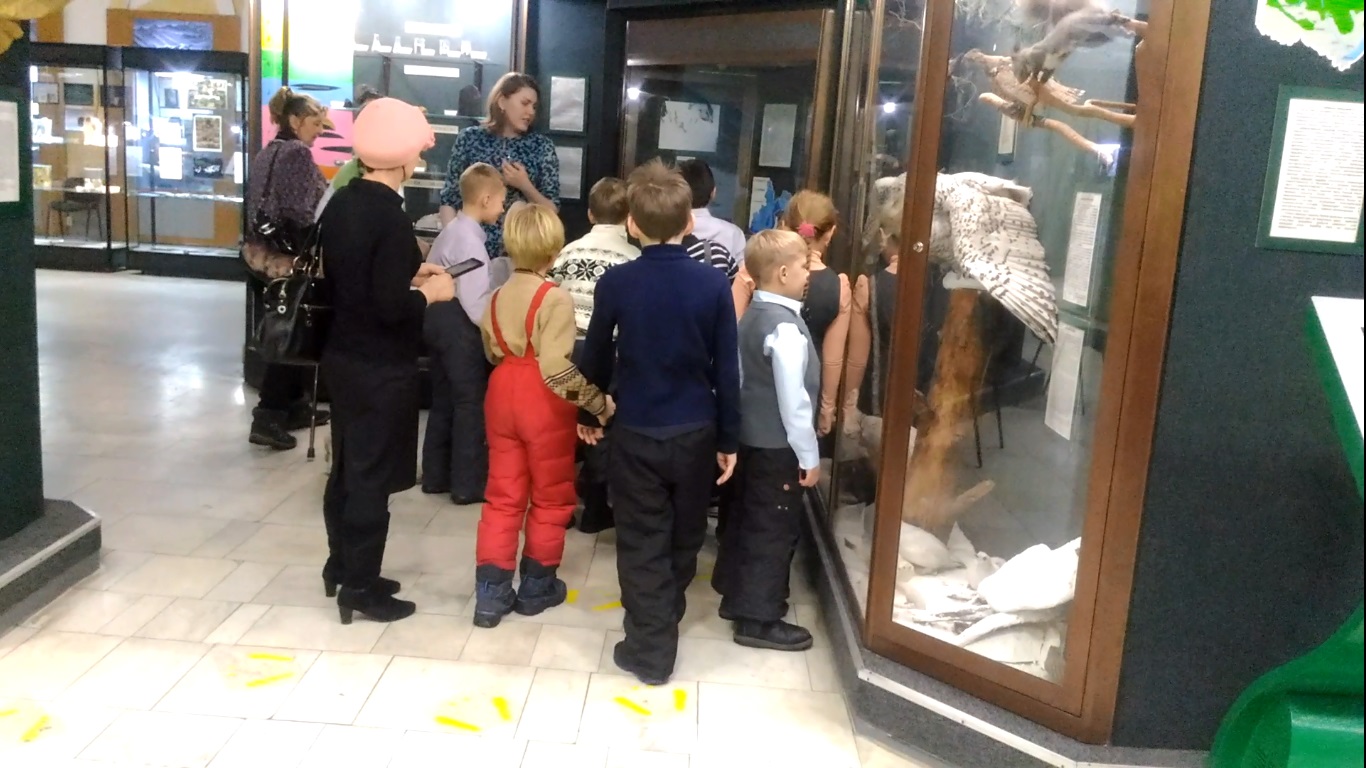 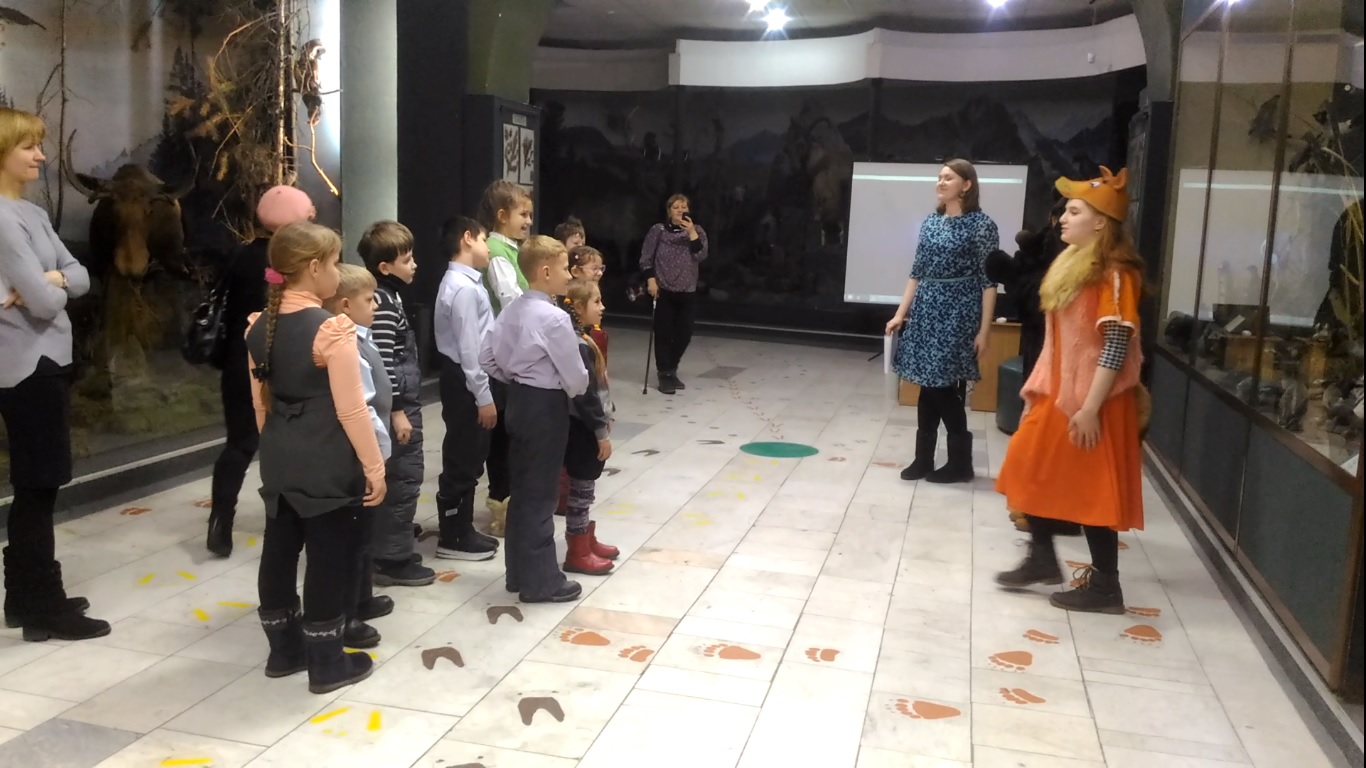 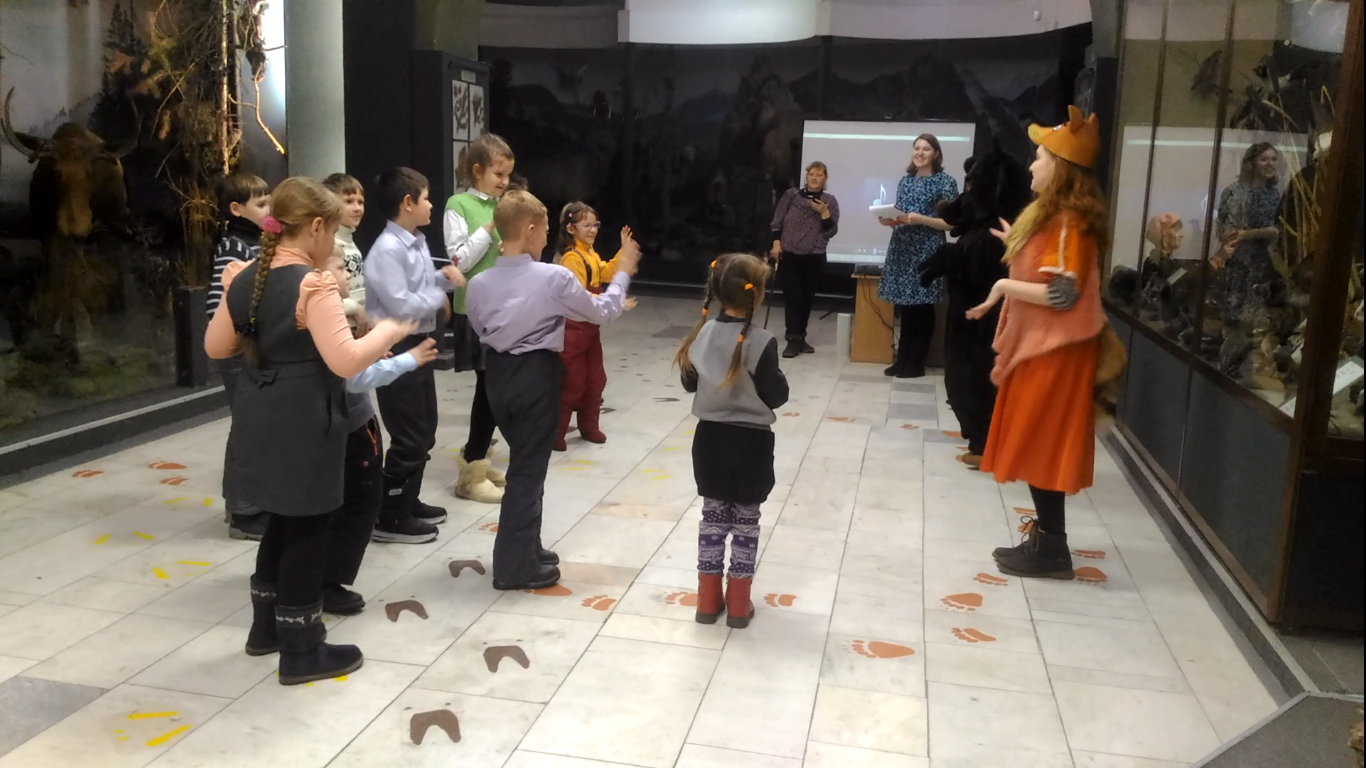 